Supplementary Table 1. The primer used in this studyThis study included 32 active BD patients (30 males and 2 females, average age: 34.91±8.014 years old), 14 inactive BD patients(12 males and 2 females, average age:37.43±7.583 years old) , 32 active VKH patients(18 males and 14 females , 37.56±8.347 years old), 17 inactive VKH patients (7 males and 10 females, average age:37.71±9.393 years old)  and  healthy controls (24 males and 22 females, average age: 35.67±7.888 years old)Supplementary Table 2. Basic information of inactive VKH patients in this study.Supplementary Table 3. Basic information of inactive BD patients in this study.Supplementary Table 4. Basic information of active BD patients in this study.Supplementary Figures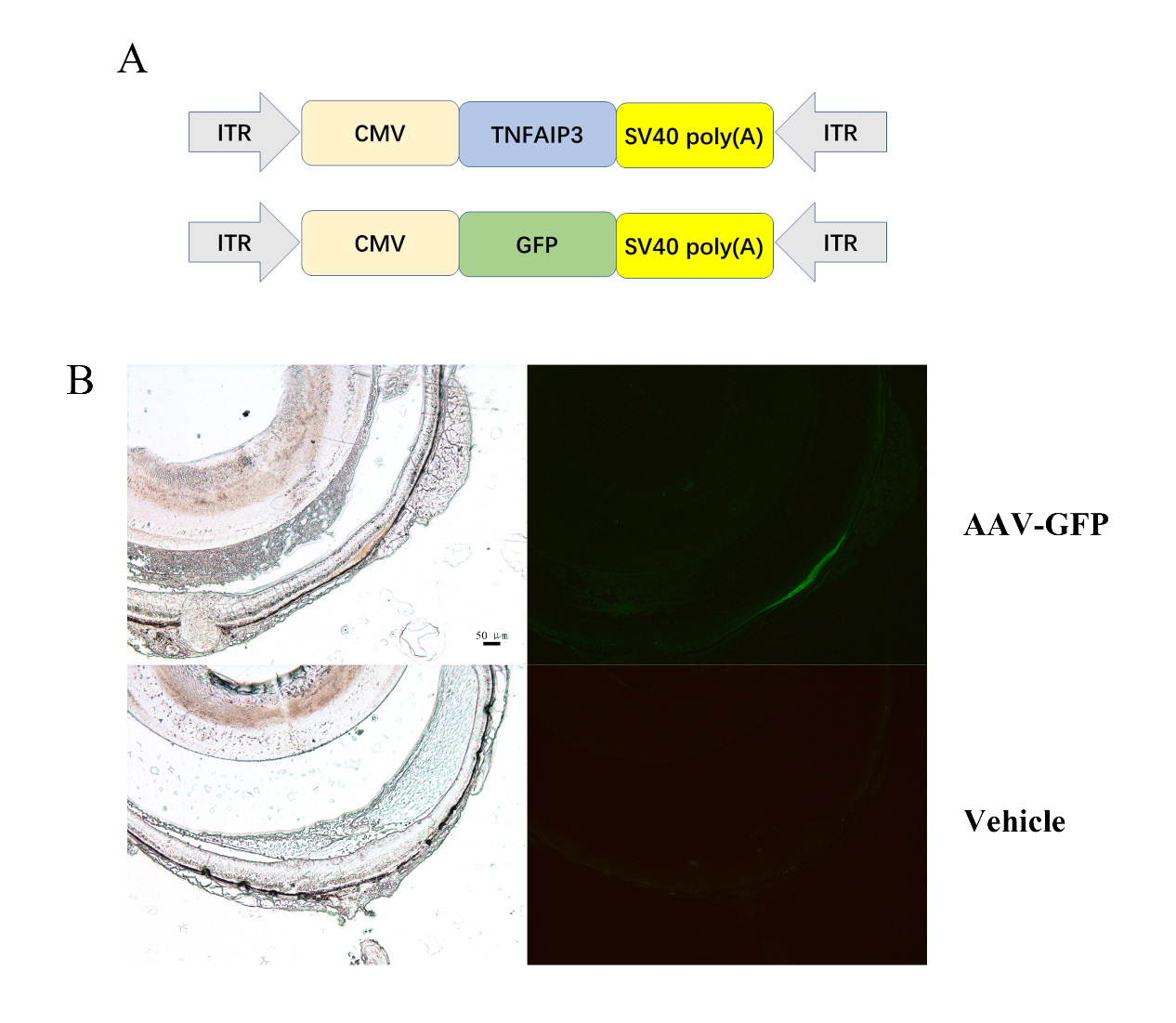 Fig.S1 Details of AAV-TNFAIP3 and AAV-GFP. A. Schematic representation of the AAV vectors carrying gene TNFAIP3 and GFP. B. The expression of GFP in a cross section of the mouse eye after injecting AAV-GFP.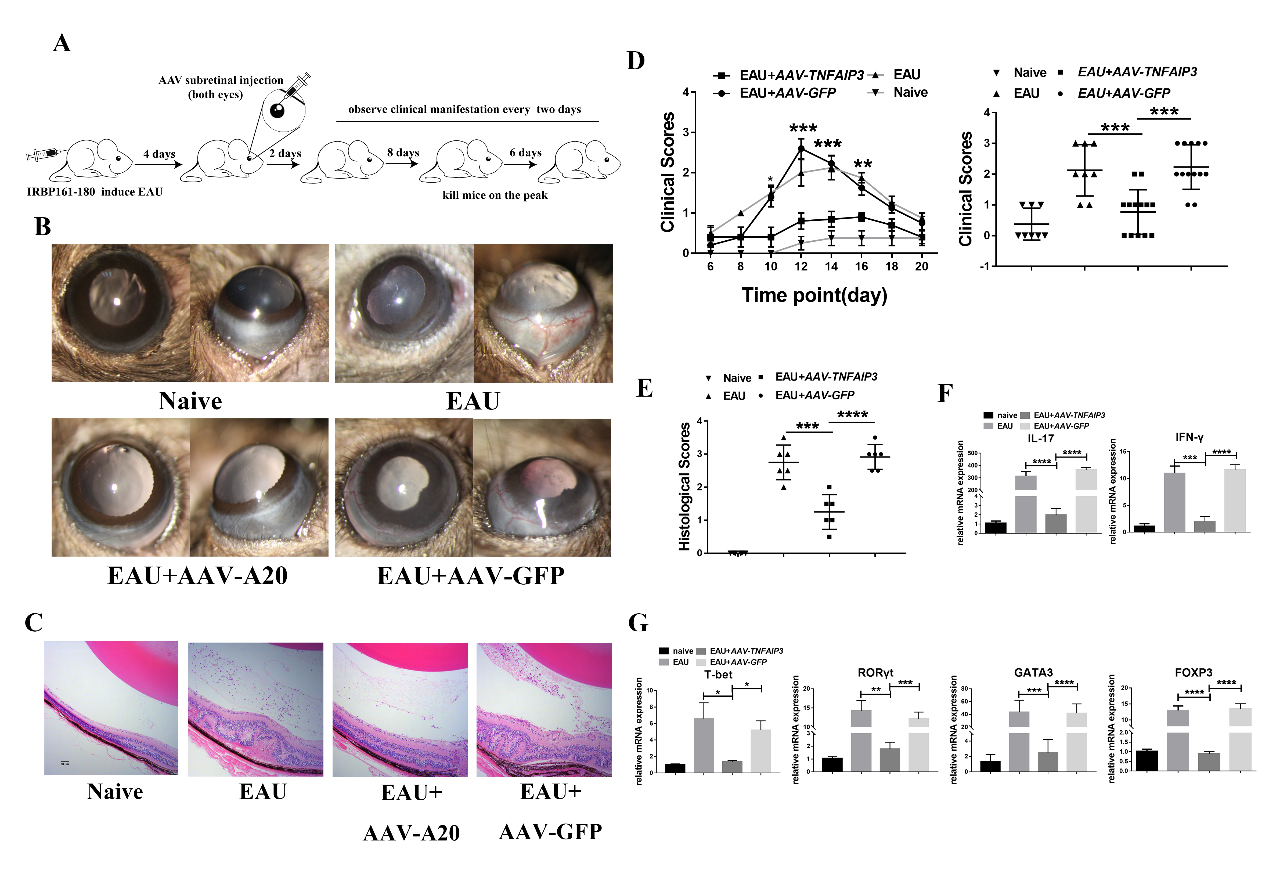 Fig.S2 A20 overexpression on day 4 after IRBP immunization mainly inhibited activation of Th1 and Th17 cells. A. Both eyes were injected with AAV-TNFAIP3 or AAV-GFP on the 4th day after inducing EAU. B Representative slit-lamp images of EAU mice at the 14th day after immunization from the frontal and lateral view. C. The representative histological image of eyes harvested at the 14th day after immunization. D. The clinical scores were assessed every two days from day 6 after inducing EAU. A separate panel shows the clinical score at the peak of EAU (day 14) (n≥6 per group, p value was compared between the AAV-TNFAIP3 group and AAV-GFP group). E. Histological scores were assessed by hematoxylin and eosin (H&E) staining of paraffin-embedded sections. F. Relative mRNA expression of Th1 and Th17 cytokines IFN-γ and IL-17 by RT-qPCR (n≥4 per group). G. Relative mRNA expression of transcription factors T-bet, RORγT, GATA3 and FOXP3 in CD4+T cells by RT-qPCR (n≥4 per group). Scale bar = 50 μ m. Data are shown as mean ± SD. One-way ANOVA was used, ns p>0.05, **p<0.01, ***p<0.001, ****p<0.0001.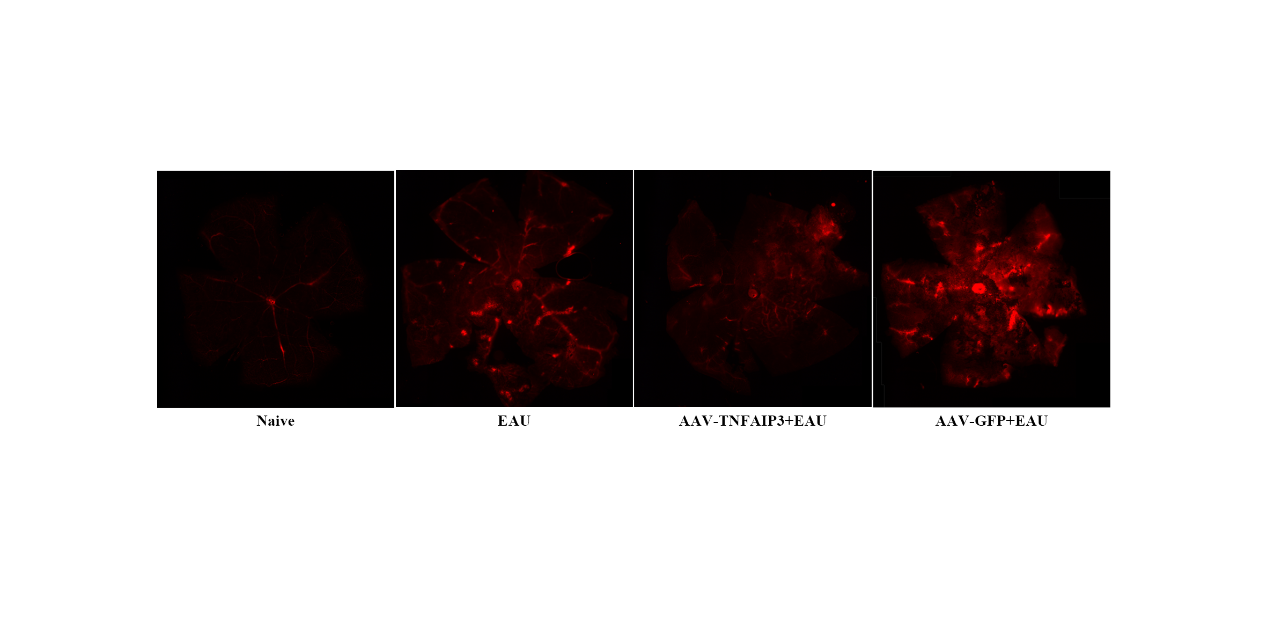 Fig S3. A20 overexpression on day 4 after IRBP immunization had no effect on protecting blood-retinal-barrier (BRB) integrity. Representative Evans-blue image of retinas from EAU mice in which A20 overexpression was induced 4 days after IRBP immunization.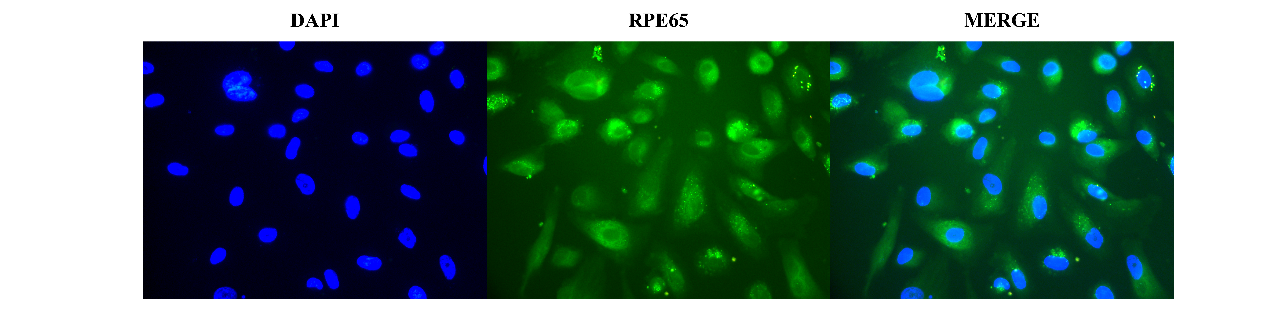 Figure S4. Identification of cultured hRPE cells by analysis of RPE65 expression. The ratio of RPE65-positive cells was calculated as the percentage of RPE65-positive cells in the DAPI-positive cells. The ratio was >90%. The scale bar 100 μm, magnification ×200.GeneForwardReversem IL-175’-CTCAACCGTTCCACGTCACCCT-3’5’-CCAGCTTTCCCTCCGCATT-3’m IFN-γ5’-TCAAGTGGCATAGATGTGGAAGAA-3’5’-TGGCTCTGCAGGATTTTCATG-3’m MCP-15’-TTAAAAACCTGGATCGGAACCAA-3’5’-GCATTAGCTTCAGATTTACGGGT-3’m TNF-α5’-ACCCTGGTATGAGCCCATATAC-3’5’-ACACCCATTCCCTTCACAGAG-3’m A205’-CAGTGGGAAGGGACACAACT-3’5’-GCAGTGGCAGAAACTTCCTC-3’m IL-65’-GAGGATACCACTCCCAACAGACC-3’5’- AAGTGCATCATCGTTGTTCATACA-3’m GAPDH5’-ACCCAGAAGACTGTGGATGG-3’5’-CACATTGGGGGTAGGAACAC-3’m T-bet5’-CCAGTATCCTGTTCCCAGCC-3’5’-CATAACTGTGTTCCCGAGGTGTC-3’m RORC5’-CCGCTGAGAGGGCTTCAC-3’5’-TGCAGGAGTAGGCCACATTACA-3’m Foxp35’-CCAGTATCCTGTTCCCAGCC-3’5’-CATAACTGTGTTCCCGAGGTGTC-3’m GATA35’-TGGCGCCGTCTTGATAGTTT-3’5’-GCTCAGAGACGGTTGCTCTT-3’h β-actin5’-GAGAAAATCTGGCACCACACC-3’5’-GGATAGCACAGCCTGGATAGCAA-3’h A205’-CGTCCAGGTTCCAGAACACCATTC-3’5’-TGCGCTGGCTCGATCTCAGTTG-3’h IL-175’-TAATGGCCCTGAGGAATGGC-3’5’-AGGAAGCCTGAGTCTAGGGG-3’h IFN-γ5’- AGGCTTTATCTCAGGGGCCA-3’5’-AGCACTGGCTCAGATTGCAG -3’NumberAgeSexMedications130MPrednisone15mg, qd, CsA 125mg, qd246MPrednisone 20mg, qd, CsA 100mg, qd355FPrednisone 5mg, qd, CsA 100mg, qd424FPrednisone 5mg, qd, CsA 100mg, qd554FPrednisone 20mg, qd, CsA 100mg, qd628FPrednisone 5mg, qd, CsA 100mg, qd745FPrednisone 15mg, qd, CsA 100mg, qd837MPrednisone 5mg, qd, CsA 100mg, qd939FPrednisone 20mg, qd, CsA 100mg, qd1028FPrednisone 20mg, qd, CsA 125mg, qd1127FPrednisone 5mg, qd, CsA 100mg, qd1231MPrednisone 5mg, qd, CsA 100mg, qd1334MPrednisone 5mg, qd, CsA 100mg, qd1445FPrednisone 20mg, qd, CsA 100mg, qd1535FPrednisone 15mg, qd, CsA 100mg, qd1645MPrednisone 15mg, qd, CsA 100mg, qd1738MPrednisone 5mg, qd, CsA 100mg, qdNumberAgeSexMedications142FPrednisone15mg, qd, IFN-α: 3*107 IU qd234MPrednisone 15mg, qd, CsA 75mg, qd338MPrednisone 5mg, qd, CsA 50mg, bid448MPrednisone 10mg, qd, CsA 50mg, bid545MPrednisone 5mg, qd, CsA 50mg, bid643MPrednisone 15mg, qd, CsA 50mg, bid729MPrednisone 15mg, qd, CsA 125mg, qd821MPrednisone 10mg, qd, IFN-α: 3*107 IU, qod940MPrednisone 15mg, qd, CsA 50mg, qd1037MPrednisone 20mg, qd, CsA 125mg, qd1127MPrednisone 5mg, qd, CsA 75mg, qd1238FPrednisone 10mg, qd, CsA 50mg, bid1345MPrednisone 5mg, qd, CsA 50mg, bid1437MPrednisone 20mg, qd, CsA 75mg, qdNumberAgeSexMedications134MNone230MNone338MNone430MNone540MNone646MNone728MNone825MNone935MNone1052FNone1131FWithout medication for 3 months1227MPrednisone 20mg, qd, CsA 125mg, qd,1335MWithout medication for 12 months1432MNone1542MNone1632MWithout medication for 2 months1743MNone1856MPrednisone 20mg, qd, CsA 125mg, qd,1927MPrednisone 20mg, qd, CsA 75mg, qd, CTX 50mg, qd2033MPrednisone 25mg, qd, CsA 75mg, qd, CTX 50mg, qd2130MPrednisone 25mg, qd, CsA 75mg, qd, CTX 50mg, qd2232MPrednisone 5mg, qd2332MPrednisone 20mg, qd, CsA 100mg, qd2427MPrednisone 20mg, qd, CsA 125mg, qd2528MPrednisone 20mg, qd2638MPrednisone 20mg, qd, CTX 50mg, qd2720MPrednisone 20mg, qd, CTX 50mg, qd2829MPrednisone 10mg, qd, CsA 50mg, qd2939MPrednisone 20mg, qd, CsA 50mg, qd3045MPrednisone 5mg, qd, CsA 125mg, qd3144MPrednisone 10mg, qd3237MPrednisone 20mg, qd, CsA 50mg, qd